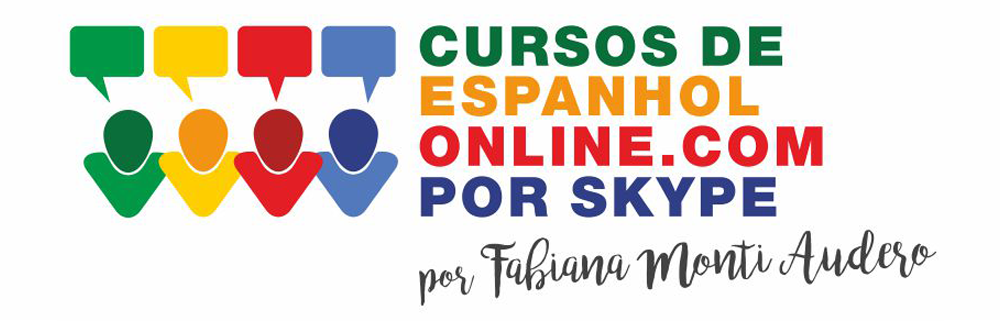 Nombre: ____________________ Apellido:_______________________ Nivel: _____________Contesta las siguientes preguntas:¿Dónde vives?_______________________________________________________________________b.) ¿Cuántos años tienes?_______________________________________________________________________c.) ¿A qué te dedicas?_______________________________________________________________________Completa las frases con los verbos en presente:Todos los días la madre ___________ (calentar) la leche y ________________ (hacer) el pan.(yo) _______________ (agradecer) a todos los que aquí _____________ (estar).Tú ________________ (elegir) la tela y yo ______________ (hacer) la camisa.Los niños siempre ____________ (soñar) cuando ____________ (dormir).Ordena las frases y conjuga los verbos en presente de indicativo.Textos/ autores traducir/ famosos/ infantiles/ de/ yo.___________________________________________________________________Traer/ tapas/ fiesta/ la/ para/ las/ nosotros.__________________________________________________________________Utiliza los verbos entre paréntesis y completa las frases con el pasado indefinido/ pasado simple:(yo) __________________ (escribir) el texto ayer.(ellas) _________________ ( viajar) a Rusia el mes pasado.Anoche tú y yo ___________ (comer) todos los bocadillos.Nadie ______ (creer) en ella.Conjuga los verbos entre paréntesis en futuro imperfecto:( ustedes) __________________ (poder) viajar el próximo año.Nadie ____________________ (querer) marcharse temprano.(nosotros) ________________ (salir) lo más pronto posible.(yo) _____________________ (hacer) todo lo posible.Use el artículo correcto:David es ______ mejor alumno del curso.Creo que ______ mejor es que vayamos caminando._____ camino es más agreste porque los hombres lo han hecho así.Cuando voy a _____ centro salgo temprano para volver temprano.7)¿Podrías escribir un poco sobre ti en aproximadamente 100 palabras??? (nombre, edad, profesión, dónde vives, descripción física y gustos y aficiones, cualidades, defectos, cómo es tu familia…) ¡¡¡Suerte!!! 